2022年度四川省广元市昭化区石井铺镇卫生院单位决算目录公开时间：2023年 9月28 日第一部分 单位概况主要职责1、以公共卫生服务为主，综合提供预防、保健和基本医疗等服务。2、加强农村疾病预防控制，做好传染病、地方病防治和疫情等农村突发性公共卫生事件报告工作，重点控制严重危害农民身体健康的传染病、地方病、职业病和寄生虫病等重大疾病。3、认真执行儿童计划免疫。积极开展慢性非传染性疾病的防治工作。4、做好农村孕产妇和儿童保健工作，提高住院分娩率，改善儿童营养状况。5、积极做好新型农村合作医疗的服务、计划生育技术指导、康复等工作。6、开展爱国卫生运动，普及疾病预防和卫生保健知识，指导群众改善居住、饮食、饮水和环境卫生条件，引导和帮助农民建立良好的卫生习惯。 二、机构设置广元市昭化区石井铺镇卫生院无部门下属二级预算单位单位。第二部分 2022年度单位决算情况说明收入支出决算总体情况说明2022年度收、支总计108.75万元。与2021年相比，收、支总计各减少89.27万元，下降45.08%。主要变动原因是乡镇合并人员减少，财政拨款减少。业务收入减少。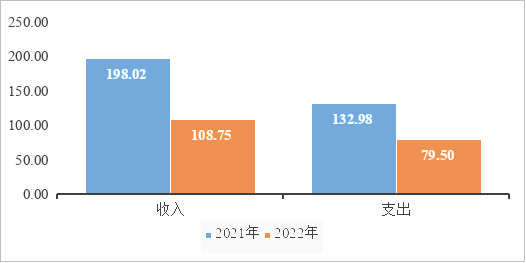 （图1：收、支决算总计变动情况图）（柱状图）二、收入决算情况说明2022年本年收入合计108.75万元，其中：一般公共预算财政拨款收入85.56元，占78.76%；政府性基金预算财政拨款收入1.39万元，占1.28%；国有资本经营预算财政拨款收入0万元，占0%；上级补助收入0万元，占0%；事业收入21.81万元，占20.06%；经营收入0万元，占0%；附属单位上缴收入0万元，占0%；其他收入0万元，占0%。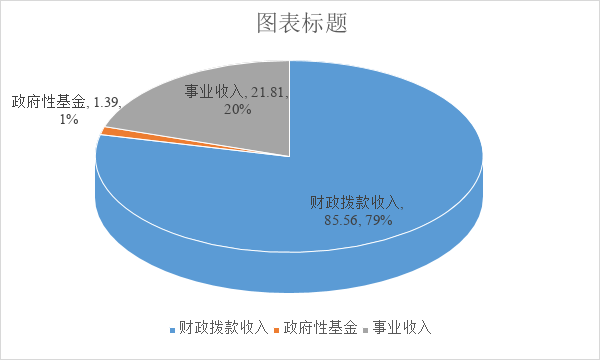 （图2：收入决算结构图）（饼状图）三、支出决算情况说明2022年本年支出合计108.75万元，其中：基本支出85.56万元，占100%；项目支出0万元，占0%；上缴上级支出0万元，占0%；经营支出0万元，占0%；对附属单位补助支出0万元，占0%。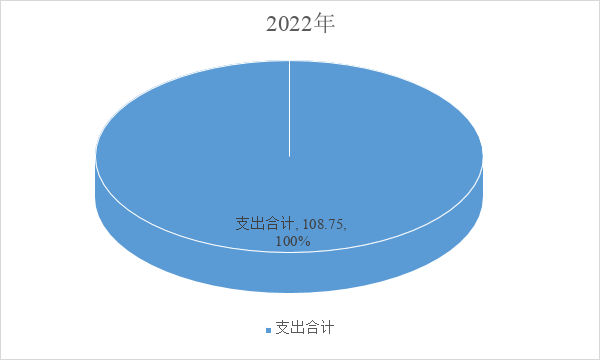 （图3：支出决算结构图）（饼状图）四、财政拨款收入支出决算总体情况说明2022年财政拨款收、支总计85.56万元。与2021年相比，财政拨款收、支总计各减少62.23万元，下降42.11%。主要变动原因是乡镇合并人员减少，财政拨款减少。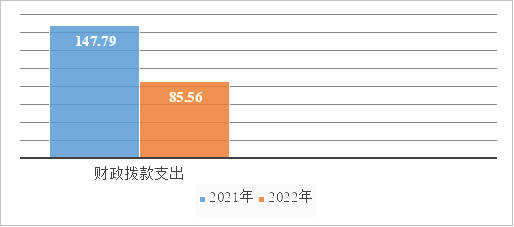 （图4：财政拨款收、支决算总计变动情况）（柱状图）五、一般公共预算财政拨款支出决算情况说明（一）一般公共预算财政拨款支出决算总体情况2022年一般公共预算财政拨款支出85.56万元，占本年支出合计的78.68%。与2021年相比，一般公共预算财政拨款支出减少62.23万元，下降42.11%。主要变动原因是乡镇合并人员减少，财政拨款减少。（图5：一般公共预算财政拨款支出决算变动情况）（柱状图）（二）一般公共预算财政拨款支出决算结构2022年一般公共预算财政拨款支出85.56万元，主要用于以下方面:社会保障和就业支出9.61万元，占12.09%；卫生健康支出63.52万元，占79.9%；住房保障支出6.37万元，占8.01%。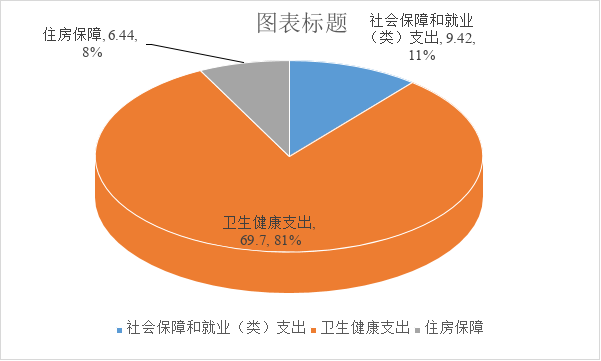 （图6：一般公共预算财政拨款支出决算结构）（饼状图）（三）一般公共预算财政拨款支出决算具体情况2022年一般公共预算支出决算数为85.56万元，完成预算100%。其中：1.社会保障和就业（类）: 支出决算为9.42万元，完成预算100%，决算数等于预算数的主要原因是收支持平。2.卫生健康（类）:支出决算为69.7万元，完成预算100%，决算数等于预算数的主要原因是收支持平。3.住房保障（类）：支出决算为6.44万元，完成预算100%，决算数等于预算数的主要原因是收支持平。六、一般公共预算财政拨款基本支出决算情况说明	2022年一般公共预算财政拨款基本支出85.56万元，其中：人员经费84.84万元，主要包括：基本工资34.68万元、津贴补贴0.85万元、绩效工资29.92万元、机关事业单位基本养老保险缴费6.45万元、职业年金缴费2.98万元、职工基本医疗保险缴费4.25万元、住房公积金6.44万元。公用经费0万元。七、财政拨款“三公”经费支出决算情况说明（一）“三公”经费财政拨款支出决算总体情况说明2022年“三公”经费财政拨款支出决算为0万元，年初未安排预算。（二）“三公”经费财政拨款支出决算具体情况说明2022年“三公”经费财政拨款支出决算中：1.因公出国（境）经费支出0万元，年初未安排预算。2.公务用车购置及运行维护费支出0万元，年初未安排预算。3.公务接待费支出0万元，年初未安排预算。国内公务接待支出0万元，年初未安排预算。外事接待支出0万元，年初未安排预算。八、政府性基金预算支出决算情况说明2022年政府性基金预算财政拨款支出1.39万元。国有资本经营预算支出决算情况说明2022年国有资本经营预算财政拨款支出0万元。其他重要事项的情况说明（无）（一）机关运行经费支出情况2022年未发生机关运行经费支出。（二）政府采购支出情况2022年，四川省广元市昭化区丁家乡卫生院政府采购支出总额0万元。（三）国有资产占有使用情况截至2022年12月31日，四川省广元市昭化区石井铺乡卫生院共有救护车辆0辆，主要用于急诊、急救及危重病人的转运，单价50万元以上通用设备0台（套），单价100万元以上专用设备0台（套）。（四）预算绩效管理情况根据预算绩效管理要求，本单位在2022年度预算编制阶段，组织对公卫、乡村医生补助项目（项目名称）等2个项目开展了预算事前绩效评估，对2个项目编制了绩效目标，预算执行过程中，选取2个项目开展绩效监控，组织对2个项目开展绩效自评，绩效自评表详见第四部分附件。第二部分 名词解释1.财政拨款收入：指单位从同级财政部门取得的财政预算资金。2.事业收入：指事业单位开展专业业务活动及辅助活动取得的收入。如区人民医院、妇幼保健计划生育服务中心、区中医医院、乡镇卫生院医疗收入等。3.其他收入：指单位取得的除上述收入以外的各项收入。主要是利息收入等。 4.使用非财政拨款结余：指事业单位使用以前年度积累的非财政拨款结余弥补当年收支差额的金额。 5.年初结转和结余：指以前年度尚未完成、结转到本年按有关规定继续使用的资金。 6.结余分配：指事业单位按照会计制度规定缴纳的所得税、提取的专用结余以及转入非财政拨款结余的金额等。7、年末结转和结余：指单位按有关规定结转到下年或以后年度继续使用的资金。8.卫生健康支出（类）基层医疗卫生机构（款）乡镇卫生院（项）：反映乡镇卫生院的支出。9.卫生健康支出（类）公共卫生（款）基本公共卫生服务（项）：反映乡镇卫生院、社区卫生机构开展基本公共卫生服务的支出。10.卫生健康支出（类）基层医疗卫生机构（款）其他基层医疗卫生机构支出（项）：反映除乡镇卫生院、城市社区卫生机构以外的其他用于基层医疗卫生机构的支出。11.卫生健康支出（类）行政事业单位医疗（款）事业单位医疗（项）:反映卫生健康支出中的在职人员医疗保险。12.社会保障和就业（类）行政事业单位养老支出（款）机关事业单位基本养老保险缴费支出（项）: 主要用于在职在编人员基本养老保险支出。13.社会保障和就业（类）行政事业单位养老支出（款）机关事业单位职业年金缴费支出（项）: 主要用于在职在编人员职业年金支出。14.住房保障（类）住房改革支出（款）住房公积金（项）：反映事业单位按人力资源和社会保障部、财政部规定的基本工资和津贴补贴以及规定比例为职工缴纳的住房公积金。15.基本支出：指为保障机构正常运转、完成日常工作任务而发生的人员支出和公用支出。16.项目支出：指在基本支出之外为完成特定任务和事业发展目标所发生的支出。 17.“三公”经费：指单位用财政拨款安排的因公出国（境）费、公务用车购置及运行费和公务接待费。其中，因公出国（境）费反映单位公务出国（境）的国际旅费、国外城市间交通费、住宿费、伙食费、培训费、公杂费等支出；公务用车购置及运行费反映单位公务用车车辆购置支出（含车辆购置税）及租用费、燃料费、维修费、过路过桥费、保险费等支出；公务接待费反映单位按规定开支的各类公务接待（含外宾接待）支出。18.单位运行经费：为保障行政单位（含参照公务员法管理的事业单位）运行用于购买货物和服务的各项资金，包括办公及印刷费、邮电费、差旅费、会议费、福利费、日常维修费、专用材料及一般设备购置费、办公用房水电费、办公用房取暖费、办公用房物业管理费、公务用车运行维护费以及其他费用。第四部分 附件第五部分 附表一、收入支出决算总表二、收入决算表三、支出决算表四、财政拨款收入支出决算总表五、财政拨款支出决算明细表六、一般公共预算财政拨款支出决算表七、一般公共预算财政拨款支出决算明细表八、一般公共预算财政拨款基本支出决算表九、一般公共预算财政拨款项目支出决算表十、政府性基金预算财政拨款收入支出决算表十一、国有资本经营预算财政拨款收入支出决算表十二、国有资本经营预算财政拨款支出决算表十三、财政拨款“三公”经费支出决算表部门预算项目支出绩效自评表（2022年度）部门预算项目支出绩效自评表（2022年度）部门预算项目支出绩效自评表（2022年度）部门预算项目支出绩效自评表（2022年度）部门预算项目支出绩效自评表（2022年度）部门预算项目支出绩效自评表（2022年度）部门预算项目支出绩效自评表（2022年度）部门预算项目支出绩效自评表（2022年度）部门预算项目支出绩效自评表（2022年度）部门预算项目支出绩效自评表（2022年度）部门预算项目支出绩效自评表（2022年度）项目名称项目名称51081122T000006832293-二类疫苗服务费51081122T000006832293-二类疫苗服务费51081122T000006832293-二类疫苗服务费51081122T000006832293-二类疫苗服务费51081122T000006832293-二类疫苗服务费51081122T000006832293-二类疫苗服务费51081122T000006832293-二类疫苗服务费51081122T000006832293-二类疫苗服务费51081122T000006832293-二类疫苗服务费主管部门主管部门广元市昭化区卫生健康局部门广元市昭化区卫生健康局部门广元市昭化区卫生健康局部门广元市昭化区卫生健康局部门广元市昭化区卫生健康局部门实施单位 （盖章）石井铺镇卫生院石井铺镇卫生院石井铺镇卫生院项目基本情况1.项目年度目标完成情况项目年度目标项目年度目标项目年度目标项目年度目标项目年度目标年度目标完成情况年度目标完成情况年度目标完成情况年度目标完成情况项目基本情况1.项目年度目标完成情况           2.16万元           2.16万元           2.16万元           2.16万元           2.16万元100%100%100%100%项目基本情况2.项目实施内容及过程概述按照《四川省发展和改革委员会四川省财政厅关于疫苗预防接种服务收费标准及有关问题的通知》（川发改价格〔2020〕640号）文件精神，二类疫苗接种服务费收入全额上缴国库，纳入财政预算管理。按照《四川省发展和改革委员会四川省财政厅关于疫苗预防接种服务收费标准及有关问题的通知》（川发改价格〔2020〕640号）文件精神，二类疫苗接种服务费收入全额上缴国库，纳入财政预算管理。按照《四川省发展和改革委员会四川省财政厅关于疫苗预防接种服务收费标准及有关问题的通知》（川发改价格〔2020〕640号）文件精神，二类疫苗接种服务费收入全额上缴国库，纳入财政预算管理。按照《四川省发展和改革委员会四川省财政厅关于疫苗预防接种服务收费标准及有关问题的通知》（川发改价格〔2020〕640号）文件精神，二类疫苗接种服务费收入全额上缴国库，纳入财政预算管理。按照《四川省发展和改革委员会四川省财政厅关于疫苗预防接种服务收费标准及有关问题的通知》（川发改价格〔2020〕640号）文件精神，二类疫苗接种服务费收入全额上缴国库，纳入财政预算管理。按照《四川省发展和改革委员会四川省财政厅关于疫苗预防接种服务收费标准及有关问题的通知》（川发改价格〔2020〕640号）文件精神，二类疫苗接种服务费收入全额上缴国库，纳入财政预算管理。按照《四川省发展和改革委员会四川省财政厅关于疫苗预防接种服务收费标准及有关问题的通知》（川发改价格〔2020〕640号）文件精神，二类疫苗接种服务费收入全额上缴国库，纳入财政预算管理。按照《四川省发展和改革委员会四川省财政厅关于疫苗预防接种服务收费标准及有关问题的通知》（川发改价格〔2020〕640号）文件精神，二类疫苗接种服务费收入全额上缴国库，纳入财政预算管理。按照《四川省发展和改革委员会四川省财政厅关于疫苗预防接种服务收费标准及有关问题的通知》（川发改价格〔2020〕640号）文件精神，二类疫苗接种服务费收入全额上缴国库，纳入财政预算管理。预算执行情况（10分）年度预算数（万元）年初预算调整后预算数预算执行数预算执行数预算执行数预算执行率权重得分未完成原因分析预算执行情况（10分）总额0.002.162.162.162.16100.00%10100/预算执行情况（10分）其中：财政资金0.002.162.162.162.16100.00%/100/预算执行情况（10分）财政专户管理资金0.000.000.000.000.000.00%///预算执行情况（10分）单位资金0.000.000.000.000.000.00%///预算执行情况（10分）其他资金///绩效指标（90分）一级指标二级指标三级指标指标性质指标值度量单位完成值权重得分绩效指标（90分）合计合计合计合计合计合计合计合计100评价结论二类疫苗接种服务费收入全额上缴国库，纳入财政预算管理，实施效果较好二类疫苗接种服务费收入全额上缴国库，纳入财政预算管理，实施效果较好二类疫苗接种服务费收入全额上缴国库，纳入财政预算管理，实施效果较好二类疫苗接种服务费收入全额上缴国库，纳入财政预算管理，实施效果较好二类疫苗接种服务费收入全额上缴国库，纳入财政预算管理，实施效果较好二类疫苗接种服务费收入全额上缴国库，纳入财政预算管理，实施效果较好二类疫苗接种服务费收入全额上缴国库，纳入财政预算管理，实施效果较好二类疫苗接种服务费收入全额上缴国库，纳入财政预算管理，实施效果较好二类疫苗接种服务费收入全额上缴国库，纳入财政预算管理，实施效果较好二类疫苗接种服务费收入全额上缴国库，纳入财政预算管理，实施效果较好存在问题无无无无无无无无无无改进措施无无无无无无无无无无项目负责人：项目负责人：项目负责人：项目负责人：项目负责人：财务负责人：财务负责人：财务负责人：财务负责人：财务负责人：财务负责人：